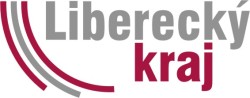 Systém hodnocení parametrů pro zařazení do Základní sítě sociálních služeb Libereckého krajepro rok 2016A/ PostupDo Základní sítě sociálních služeb Libereckého kraje (dále jen „ZS LK“) se mohou podávat žádost pouze poskytovatelé, kteří poskytují sociální službu na území a pro občany Libereckého kraje (registrovanou dle zákona č. 108/2006 Sb., o sociálních službách, ve znění pozdějších předpisů), jejichž sociální služba není doposud zařazena v Základní síti; tzn. je třeba evidovat každou registrovanou sociální službu (tj. každý identifikátor) prostřednictvím prostřednictvím formuláře „Žádost poskytovatele o zařazení sociální služby do ZS LK“, který bude k dispozici na webových stránkách odboru sociálních věcí Krajského úřadu Libereckého kraje.Sociální služby, které jsou již zařazeny v ZS LK, nepodávají novou přihlášku, pouze provedou aktualizaci dat prostřednictvím formuláře „Aktualizace dat sociální služby do ZS LK“, který bude k dispozici na webových stránkách odboru sociálních věcí Krajského úřadu Libereckého kraje.Výzva k podání žádosti či aktualizaci dat do ZS LK, v daném termínu, bude vyvěšena na webových stránkách Odboru sociálních věcí Krajského úřadu Libereckého kraje. U sociálních služeb již zařazených v ZS LK, na úrovni „1“ nebo „2“ dojde k přehodnocení dle aktuálních jednotlivých kritérií a mohou být přeřazeny v rámci úrovní Základní sítě nebo vyřazeny ze Základní sítě. O této skutečnosti budou poskytovalé sociálních služeb informováni.Výsledné hodnocení ZS LK má vliv na finanční podporu z rozpočtu Libereckého kraje pro rok 2016.Liberecký kraj je správcem této Základní sítě a řídí veškeré procesy s ní související. Principy Základní sítě a parametry hodnocení jsou definovány v SPRSS LK, které přijalo Zastupitelstvo Libereckého kraje usnesením č. 1484/14/ZK.V souladu s novelou zákona č. 108/2006 Sb., o sociálních službách, účinnou od 1. 1. 2015, dle § 95 písm. h) určuje kraj síť sociálních služeb na území kraje; přitom přihlíží k informacím obcí sděleným podle § 94 písm. f) „obec spolupracuje s krajem při určování sítě sociální služeb na území kraje; za tím účelem sděluje kraji informace o kapacitě sociálních služeb, které jsou potřebné pro zajištění potřeb osob na území obce a spoluvytváří podmínky pro zajištění potřeb těchto osob“.V souladu s výše uvedeným Liberecký kraj osloví všechny obce Libereckého kraje, aby mu sdělily informace o struktuře jejich sítě sociálních služeb a definovaly potřebné kapacity těchto služeb.Liberecký kraj bude postupovat dle tohoto harmonogramu:Postup sestavování a hodnocení sociálních služeb je projednáván v Krajské koordinační struktuře pro plánování sociálních služeb (dále jen „KKS“), jejíž součástí jsou zástupci poskytovatelů sociálních služeb, zástupci samospráv obcí II. a III. typu, zástupci kraje, zástupci Krajského úřadu Libereckého kraje a koordinátoři komunitního plánování z území Libereckého kraje.Definovaná síť a jmenný seznam poskytovatelů zařazených do Základní sítě (včetně kapacit) bude součástí Akčního plánu pro rok 2016, který bude dále schvalován v Radě a Zastupitelstvu Libereckého kraje. SPRSS LK včetně definované sítě je povinnou přílohou Krajské žádosti o dotaci pro rok 2016, která je podávána na MPSV. Nejzazší termín odevzdání žádosti je 30. červen 2015.B) Úrovně sítě Z1 – Základní síť LK úroveň 1 Z1v – Základní síť LK úroveň 1 s výhradouZ2 – Základní síť LK úroveň 2 Z2v – Základní síť LK úroveň 2 s výhradouRS – Rozšířená síťOS – Ostatní Zařazení sociální služby do ZS LK bude posuzováno na základě kritérií splnění registračních podmínek, potřebnosti a dostupnosti, vícezdrojového financování, kvality, efektivnosti a nákladovosti.Rozsah hodnocení sociální služby v ZS LK je max. 70 bodů.50 až 70 bodů – Z1		36 až 49 bodů – Z2		 0 až 35 bodů – RS Z1 – Základní síť úroveň 1sociální služba má platnou registraci nevykazuje žádné nedostatky plnění registračních podmínek dle přiděleného celkového počtu bodů (v rozmezí 51 až 70 bodů) splňuje jednotlivá kritéria hodnocení pro zařazení do Z1při výpočtu finanční podpory ze státního rozpočtu MPSV na rok 2016 nebude optimální dotace (tj. stanovená na základě výpočtového vzorce) krácena, bude tedy činit 100 % optimální dotace (reálná dotace se však bude odvíjet od objemu finančních prostředků přidělených MPSV Libereckému kraji)  Z1v – Základní síť úroveň 1 s výhradou sociální služba má platnou registracivykazuje částečné nedostatky plnění registračních podmínek, které lze do 3 měsíců od sdělení výsledků hodnocení poskytovateli napravitdle přiděleného celkového počtu bodů (v rozmezí 51 až 70 bodů) sociální služba splňuje jednotlivá kritéria hodnocení pro zařazení do Z1napraví-li poskytovatel nedostatky ve stanovené lhůtě, bude zařazen do Z1nenapraví-li poskytovatel ve stanovené lhůtě nedostatky ani nevyvine úsilí k jejich odstranění, bude zařazen do RSZ2 – Základní síť úroveň 2sociální služba má platnou registraci nevykazuje žádné nedostatky plnění registračních podmínek dle přiděleného celkového počtu bodů (v rozmezí 36 až 50 bodů) splňuje jednotlivá kritéria hodnocení pro zařazení do Z2při výpočtu finanční podpory ze státního rozpočtu MPSV na rok 2016 bude optimální dotace (tj. stanovená na základě výpočtového vzorce) krácena o 20 %, bude tedy činit 80 % optimální dotace (reálná dotace se však bude odvíjet od objemu finančních prostředků přidělených MPSV Libereckému kraji)  Z2v – Základní síť úroveň 2 s výhradousociální služba má platnou registracivykazuje částečné nedostatky plnění registračních podmínek, které lze do 3 měsíců od sdělení výsledků hodnocení poskytovateli napravitdle přiděleného celkového počtu bodů (v rozmezí 36 až 50 bodů) sociální služba splňuje jednotlivá kritéria hodnocení pro zařazení do Z2napraví-li poskytovatel nedostatky ve stanovené lhůtě, bude zařazen do Z2nenapraví-li poskytovatel ve stanovené lhůtě nedostatky ani nevyvine úsilí k jejich odstranění, bude zařazen do RSRS – Rozšířená síťsociální služba má platnou registracinevykazuje žádné nedostatky plnění registračních podmínekdle přiděleného celkového počtu bodů (do 35 bodů) nesplňuje jednotlivá kritéria hodnocení pro zařazení do Z1 nebo Z2nebo sociální služba má platnou registracivykazuje částečné nedostatky plnění registračních podmínek, které však do 3 měsíců poskytovatel nenapravil ani nevyvinul snahu k jejich odstraněnídle přiděleného celkového počtu bodů (v rozmezí 36 až 50 bodů) splňuje jednotlivá kritéria hodnocení pro zařazení do Z1 či Z2, avšak nedostatky nebyly napravenynebosociální služba má platnou registracislužba nesplňuje předpoklad potřebnosti a dostupnosti pro zařazení do Z1 a Z2zařazení do RS nezařazení do Z1 či Z2 představuje neposkytnutí finanční podpory z rozpočtu kraje na následující kalendářní rok    OS –  Ostatnísociální služby vyřazené ze sítě, nesplňují předpoklad pro zařazení do sítěsociální služba nemá platnou registracivyřazení ze Základní sítě LK (služba není zařazena ani v RS)   představuje neposkytnutí finanční podpory z rozpočtu kraje na následující kalendářní rok    Sociální služby, které nebudou v Základní síti sociálních služeb, nebudou Libereckým krajem finančně podporovány.c) Hodnotící parametry pro zařazení do Základní sítě sociálních služeb Libereckého kraje pro rok 2016Splnění registračních podmínek dle zákona č. 108/2006 Sb.Platnost registracehodnotí se aktuální skutečnostv případě platné registrace se dále hodnotí jednotlivá kritérianení-li registrace platná, již se jednotlivá kritéria dále nehodnotí a služba je vyřazena ze sítěOdborná způsobilost pracovníků v sociálních službách (u sociálních pracovníků, zdravotnických a pedagogických pracovníků, manželských a rodinných poradců a dalších odborníků – pracovní smlouva, dohoda o provedení práce, dohoda o provedení činnosti)  hodnotí se aktuální skutečnost bez výhrady – pokud všichni pracovníci  vykonávající odbornou činnost dle zákona o sociální službách splňují odbornou způsobilost, jsou u sociální služby dále hodnocena jednotlivá kritérias výhradou – nesplňují-li všichni pracovníci vykonávající odbornou činnost dle zákona o sociální službách u dané služby odbornou způsobilost, je poskytovateli stanovena 3 měsíční lhůta k nápravě; jednotlivá kritéria se dále hodnotí, kdy po výsledném hodnocení je sociální služba zařazena do příslušné úrovně sítě s výhradou; odstraní-li poskytovatel v uvedené lhůtě nedostatky, je poté sociální služba zařazena do příslušné úrovně sítě bez výhrady (poskytovatel v uvedené lhůtě doloží odbornou způsobilost u daných pracovníků, příp. předloží přihlášku k akreditovanému kvalifikačnímu kurzu u daného pracovníka; nebo v uvedené lhůtě uzavře pracovně právní vztah pro pozici sociálního pracovníka, pokud jej doposud neměl)    rozšířená síť – pokud některý z pracovníků vykonávající odbornou činnost dle zákona o sociální službách nesplňuje odbornou způsobilost a poskytovatel není schopen ve lhůtě 3 měsíců toto napravit, je sociální služba zařazena do sítě rozšířené (jednotlivá kritéria se hodnotí pouze orientačně, celkové hodnocení kritérií tak již nemá vliv na případnou úroveň sítě); nebo byla-li služba po celkovém hodnocení kritérií zařazena do úrovně „1 s výhradou“ nebo „2 s výhradou“, avšak poskytovatel ve stanovené lhůtě 3 měsíců neodstranil nedostatky týkající se odborné způsobilosti pracovníků vykonávající odbornou činnost dle zákona o sociální službách ani neučinil snahu k jejich nápravě, je sociální služba zařazena do sítě rozšířené (celkové hodnocení kritérií tak již nemá vliv na případnou úroveň sítě)Ostatní podmínky registrace (zajištění zdravotní péče u týdenních stacionářů, domovů pro seniory, domovů pro osoby se zdravotním postižením, domovů se zvláštním režimem; platné užívací právo k zařízení – tj. platné nájemní či jiné smlouvy; platný statutární zástupce) hodnotí se aktuální skutečnostbez výhrady – pokud poskytovatel splňuje ostatní registrační podmínky, jsou u sociální služby dále hodnocena jednotlivá kritérias výhradou – nejsou-li u dané sociální služby splněny ostatní registrační podmínky, je poskytovateli stanovena 3 měsíční lhůta k nápravě; jednotlivá kritéria se dále hodnotí, kdy po výsledném hodnocení je sociální služba zařazena do příslušné úrovně sítě s výhradou; odstraní-li poskytovatel v uvedené lhůtě nedostatky, je poté sociální služba zařazena do příslušné úrovně sítě bez výhrady (poskytovatel v uvedené lhůtě doloží odbornou způsobilost u daných pracovníků, příp. předloží přihlášku k akreditovanému kvalifikačnímu kurzu u daného pracovníka; nebo v uvedené lhůtě uzavře pracovně právní vztah pro pozici zdravotnického pracovníka, pokud jej doposud neměl)    rozšířená síť – pokud poskytovatel u dané sociální služby nesplňuje ostatní podmínky registrace a není schopen ve lhůtě 3 měsíců toto napravit, je sociální služba zařazena do sítě rozšířené (jednotlivá kritéria se hodnotí pouze orientačně, celkové hodnocení kritérií tak již nemá vliv na případnou úroveň sítě); nebo byla-li služba po celkovém hodnocení kritérií zařazena do úrovně „1 s výhradou“ nebo „2 s výhradou“, avšak poskytovatel ve stanovené lhůtě 3 měsíců neodstranil nedostatky týkající se ostatních podmínek registrace ani neučinil snahu k jejich nápravě, je sociální služba zařazena do sítě rozšířené (celkové hodnocení kritérií tak již nemá vliv na případnou úroveň sítě)A. Potřebnost a dostupnost Stanovisko obce (je v souladu s platným dokumentem, vyjádřením obce, strukturou sítě obce)u sociálních služeb dosud nezařazených do Základní sítěhodnotí se aktuální skutečnost     v případě kladného stanoviska obce na základě formuláře „Vyjádření obce k potřebnosti sociální služby v území“ se dále hodnotí jednotlivá kritérianevyjádří-li obec kladné stanovisko na základě formuláře „Vyjádření obce k potřebnosti sociální služby v území“ již se jednotlivá kritéria dále nehodnotí a služba je vyřazena ze Základní sítěu již zařazených sociálních služeb do Základní sítěhodnotí se aktuální skutečnost soulad se sítí sociálních služeb definovanou obcí, kladné hodnocení obce - se dále hodnotí jednotlivá kritérianení v souladu se sítí sociálních služeb definovanou obcí, negativní hodnocení obce - již se jednotlivá kritéria dále nehodnotí a služba je vyřazena ze Základní sítěPoznámka: u příspěvkových organizací sociálního resortu Libereckého kraje se toto hodnotící kritérium nepoužije -  hodnotí se  pouze bod b) soulad se SPRSSSoulad se SPRSS hodnotí se skutečnost v roce předešlém spolu s aktuální situací je-li sociální služba v souladu se Střednědobým plánem rozvoje sociálních služeb Libereckého kraje na období 2014 – 2017, hodnotí se dálenení-li služba v souladu se Střednědobým plánem rozvoje sociálních služeb Libereckého kraje na období 2014 – 2017, již se jednotlivá kritéria dále nehodnotí a služba je vyřazena ze Základní sítěVícezdrojové financování						max. 35 bodů Dotace na službu od obcí (včetně příspěvku od zřizovatele) hodnotí se skutečnost v roce předešlém spolu s plánem na rok aktuální (tj. na rok, ve kterém je podána žádost o zařazení do Základní sítě, nebo jsou aktualizovány údaje v Základní síti)     rozmezí 0–20 bodů – rozsah jednotlivých bodů je stanoven dle % podíl výše finanční podpory z dotací obcí, včetně příspěvku od zřizovatele (obce i kraje), ve vztahu k celkového objemu nákladů na sociální službu za rok předešlý; včetně plánu na rok aktuální Ostatní zdroje financování – dotační grantové fondy, nadace, strukturální fondy, jiné (vyjma MPSV, úhrad od uživatelů, úhrad ZP, příspěvků ÚP, úhrad pěstounské péče, dotace od obcí a zřizovatelů) hodnotí se skutečnost v roce předešlém spolu s plánem na rok aktuální (tj. na rok, ve kterém je podána žádost o zařazení do Základní sítě, nebo jsou aktualizovány údaje v Základní síti)     rozmezí 0–15 bodů – rozsah jednotlivých bodů je stanoven dle % podíl výše finanční podpory z ostatních zdrojů (vyjma výše uvedených) ve vztahu k celkového objemu nákladů na sociální službu za rok předešlý; včetně plánu na rok aktuální Kvalita								max. 15 bodů Personální zajištění služby (% podíl úvazků pracovníků vykonávající odbornou činnost dle zákona o sociální službách k úvazkům všech pracovníkům) hodnotí se aktuální skutečnost (případný výjimečný stav uvede poskytovatel do poznámky)     rozmezí 0–10 bodů – rozsah jednotlivých bodů je stanoven dle % poměru celkového počtu úvazků všech pracovníků přímo poskytujících sociální službu ve vztahu k celkovému počtu úvazků všech pracovníků organizace tj. úvazky pracovníků vykonávající odbornou činnost dle zákona o sociální službách i úvazky ostatních pracovníků v pracovním poměru; včetně dohod o provedení práce a dohod o pracovní činnosti) za rok předešlý; včetně plánu na rok aktuální Struktura personálního obsazení služby (účelné rozvržení pracovních pozic v návaznosti na druh sociální služby)hodnotí se aktuální skutečnost (případný výjimečný stav uvede poskytovatel do poznámky)     rozmezí 0–5 bodů – rozsah jednotlivých bodů je stanoven v návaznosti na zcela či částečně odpovídající, příp. neodpovídající, strukturu složení pracovníků přímo poskytujících sociální službu – v návaznosti na stanovené zajišťované základní činnosti dané sociální služby (tj. jednotlivé pracovní pozice dle druhu sociální služby)Efektivnost									max. 10 bodů Služby odborného poradenství (% podíl přímé práce s uživateli – v průměru za všechny pracovníky vykonávající odbornou činnost dle zákona o sociální službách)hodnotí se skutečnost v roce předešlém spolu s plánem na rok aktuální (tj. na rok, ve kterém je podána žádost o zařazení do Základní sítě, nebo jsou aktualizovány údaje v Základní síti)     rozmezí 0–10 bodů – rozsah jednotlivých bodů je stanoven dle % podílu přímé práce s uživateli dané sociální služby (v průměru za všechny pracovníky vykonávající odbornou činnost dle zákona o sociální službách) ve vztahu k fondu pracovní doby – po odečtu dovolené a nemocenské (Pozn. do přímé práce se zahrnuje příprava, případná cesta, samotná práce ve prospěch uživatele, evidence práce s uživatelem) Služby sociální prevence – ambulantní a terénní forma (% podíl přímé práce s uživateli – v průměru za všechny pracovníky vykonávající odbornou činnost dle zákona o sociální službách)hodnotí se skutečnost v roce předešlém spolu s plánem na rok aktuální (tj. na rok, ve kterém je podána žádost o zařazení do Základní sítě, nebo jsou aktualizovány údaje v Základní síti)     rozmezí 0–10 bodů – rozsah jednotlivých bodů je stanoven dle % podílu přímé práce s uživateli dané sociální služby (v průměru za všechny pracovníky vykonávající odbornou činnost dle zákona o sociální službách) ve vztahu k fondu pracovní doby – po odečtu dovolené a nemocenské (Pozn. do přímé práce se zahrnuje příprava, případná cesta, samotná práce ve prospěch uživatele, evidence práce s uživatelem) Služby sociální prevence – pobytová forma (% podíl přímé práce s uživateli – v průměru za všechny pracovníky vykonávající odbornou činnost dle zákona o sociální službách)hodnotí se skutečnost v roce předešlém spolu s plánem na rok aktuální (tj. na rok, ve kterém je podána žádost o zařazení do Základní sítě, nebo jsou aktualizovány údaje v Základní síti)     1 rozmezí 0–10 bodů – rozsah jednotlivých bodů je stanoven dle % podílu přímé práce s uživateli dané sociální služby (v průměru za všechny pracovníky vykonávající odbornou činnost dle zákona o sociální službách) ve vztahu k fondu pracovní doby – po odečtu dovolené a nemocenské (Pozn. do přímé práce se zahrnuje příprava, případná cesta, samotná práce ve prospěch uživatele, evidence práce s uživatelem) Služby sociální péče – ambulantní a terénní forma (% podíl uživatelů ve stupni závislosti I–IV včetně rodin se současně narozenými 3 a více dětmi využívajících pečovatelskou službu)hodnotí se skutečnost v roce předešlém spolu s plánem na rok aktuální (tj. na rok, ve kterém je podána žádost o zařazení do Základní sítě, nebo jsou aktualizovány údaje v Základní síti)     rozmezí 0–10 bodů – rozsah jednotlivých bodů je stanoven dle % podílu všech uživatelů ve stupni závislosti I–IV (včetně rodin se současně narozenými 3 a více dětmi využívajících pečovatelskou službu) ve vztahu k celkovému počtu uživatelů dané sociální služby Služby sociální péče – pobytová forma (% podíl uživatelů ve stupni závislosti II–IV)hodnotí se skutečnost v roce předešlém spolu s plánem na rok aktuální (tj. na rok, ve kterém je podána žádost o zařazení do Základní sítě, nebo jsou aktualizovány údaje v Základní síti)     rozmezí 0–10 bodů – rozsah jednotlivých bodů je stanoven dle % podílu všech uživatelů ve stupni závislosti I–IV ve vztahu k celkovému počtu uživatelů dané sociální služby Nákladovost								max. 10 bodů Služby odborného poradenství (roční náklady na pracovníky vykonávající odbornou činnost dle zákona o sociální službách v průměru na 1 úvazek – zaokrouhleno na celé tisícikoruny)hodnotí se skutečnost v roce předešlém spolu s plánem na rok aktuální (tj. na rok, ve kterém je podána žádost o zařazení do Základní sítě, nebo jsou aktualizovány údaje v Základní síti)     rozmezí 0–10 bodů – rozsah jednotlivých bodů je stanoven dle ročních nákladů na všechny pracovníky vykonávající odbornou činnost dle zákona o sociální službách v průměru na 1 úvazek Služby sociální prevence – ambulantní a terénní forma (roční náklady na pracovníky vykonávající odbornou činnost dle zákona o sociální službách v průměru na 1 úvazek – zaokrouhleno na celé tisícikoruny)hodnotí se skutečnost v roce předešlém spolu s plánem na rok aktuální (tj. na rok, ve kterém je podána žádost o zařazení do Základní sítě, nebo jsou aktualizovány údaje v Základní síti)     rozmezí 0–10 bodů – rozsah jednotlivých bodů je stanoven dle ročních nákladů na všechny pracovníky vykonávající odbornou činnost dle zákona o sociální službách v průměru na 1 úvazek (při rozlišení určitých druhů služeb)Služby sociální prevence – pobytová forma (denní náklady v průměru na 1 lůžko)hodnotí se skutečnost v roce předešlém spolu s plánem na rok aktuální (tj. na rok, ve kterém je podána žádost o zařazení do Základní sítě, nebo jsou aktualizovány údaje v Základní síti)     rozmezí 0–10 bodů – rozsah jednotlivých bodů je stanoven dle průměrných denních nákladů na 1 lůžko (při rozlišení určitých druhů služeb)Služby sociální péče – ambulantní a terénní forma (roční náklady na pracovníky vykonávající odbornou činnost dle zákona o sociální službách v průměru na 1 úvazek)hodnotí se skutečnost v roce předešlém spolu s plánem na rok aktuální (tj. na rok, ve kterém je podána žádost o zařazení do Základní sítě, nebo jsou aktualizovány údaje v Základní síti)     rozmezí 0–10 bodů – rozsah jednotlivých bodů je stanoven dle ročních nákladů na všechny pracovníky v přímé péč v průměru na 1 úvazek (při rozlišení určitých druhů služeb)Služby sociální péče – pobytová forma (denní náklady v průměru na 1 lůžko)hodnotí se skutečnost v roce předešlém spolu s plánem na rok aktuální (tj. na rok, ve kterém je podána žádost o zařazení do Základní sítě, nebo jsou aktualizovány údaje v Základní síti)     rozmezí 0–10 bodů – rozsah jednotlivých bodů je stanoven dle průměrných denních nákladů na 1 lůžko (při rozlišení určitých druhů služeb)Specifická kritéria Specifikum sociální služby v rámci:cílové skupiny uživatelůdostupnosti sociální službyřešených potřeb uživatelůdruhu a formy sociální službyojedinělosti sociální služby v rámci územíjinéRozvojový audithodnotí se výsledek rozvojového auditu zadaný Libereckým krajem v roce 2014 a v roce 2015v případě výsledku „prošel bez připomínek“, „prošel s podmínkou“ – sociální služba zařazena bez výhrady do příšlušné úrovně Základní sítě dle bodového ohodnocenív případě výsledku „neprošel“ – služba zařazena do příslušné úrovně Základní sítě dle bodového ohodnocení s výhradou (nutno odstranit nedostatky do lhůty a za podmínek stanovených správcem sítě) hodnotí se aktuální skutečnost      v případě uznatelnosti specifických skutečností může být sociální služba zařazena do vyšší úrovně Základní sítě sociálních služebSchéma postupu při hodnocení parametrů sociálních služeb pro zařazení do Základní sítěČinnostTermínPřihlašování nových (dosud nezařazených) sociálních služeb do Základní sítě pro rok 201616. 3. – 05. 4. 2015Sběr dat k plánování a k hodnocení sociálních služeb od poskytovatelů sociálních služeb již zařazených do Základní sítě   16. 3. – 05. 4. 2015Sběr dat od obcí – struktura sítě sociálních služeb (definování potřebných kapacit sociálních služeb v regionech Libereckého kraje)16. 3. – 05. 4. 2015Hodnocení sociálních služeb06. 4. – 30. 4. 2015Projednání v Krajské koordinační struktuře pro plánování sociálních služeb04. 5. – 15. 5. 2015Projednání v Radě Libereckého kraje02. 6. 2015Projednání v Zastupitelstvu Libereckého kraje23. 6. 2015Posouzení splnění předpokladu pro zařazení do Základní sítě– Registrace sociální službySplnění odborné způsobilosti pracovníků sociální službySplnění ostatních podmínek registracePosouzenísplnění předpokladu pro zařazení do Základní sítěPotřebnostia  dostupnostiOhodnocení sociálních služeb dle parametrů – Vícezdrojového financováníKvalityVyužitelnostiNákladovostiHodnocení sociální služby bez závažnějších výhrad (50-70 bodů)Základní síť sociálních služeb - úroveň Z1Posouzení splnění předpokladu pro zařazení do Základní sítě– Registrace sociální službySplnění odborné způsobilosti pracovníků sociální službySplnění ostatních podmínek registracePosouzenísplnění předpokladu pro zařazení do Základní sítěPotřebnostia  dostupnostiOhodnocení sociálních služeb dle parametrů – Vícezdrojového financováníKvalityVyužitelnostiNákladovostiPosouzení splnění předpokladu pro zařazení do Základní sítě– Registrace sociální službySplnění odborné způsobilosti pracovníků sociální službySplnění ostatních podmínek registracePosouzenísplnění předpokladu pro zařazení do Základní sítěPotřebnostia  dostupnostiOhodnocení sociálních služeb dle parametrů – Vícezdrojového financováníKvalityVyužitelnostiNákladovostiV případě uznatelnosti specifických parametrů sociální služby, možno přesunout do úrovně Z1. Posouzení splnění předpokladu pro zařazení do Základní sítě– Registrace sociální službySplnění odborné způsobilosti pracovníků sociální službySplnění ostatních podmínek registracePosouzenísplnění předpokladu pro zařazení do Základní sítěPotřebnostia  dostupnostiOhodnocení sociálních služeb dle parametrů – Vícezdrojového financováníKvalityVyužitelnostiNákladovostiPosouzení splnění předpokladu pro zařazení do Základní sítě– Registrace sociální službySplnění odborné způsobilosti pracovníků sociální službySplnění ostatních podmínek registracePosouzenísplnění předpokladu pro zařazení do Základní sítěPotřebnostia  dostupnostiOhodnocení sociálních služeb dle parametrů – Vícezdrojového financováníKvalityVyužitelnostiNákladovostiHodnocení sociální služby vykazuje určité problémy (36-49 bodů) Základní síť sociálních služeb - úroveň Z2Posouzení splnění předpokladu pro zařazení do Základní sítě– Registrace sociální službySplnění odborné způsobilosti pracovníků sociální službySplnění ostatních podmínek registracePosouzenísplnění předpokladu pro zařazení do Základní sítěPotřebnostia  dostupnostiOhodnocení sociálních služeb dle parametrů – Vícezdrojového financováníKvalityVyužitelnostiNákladovostiPosouzení splnění předpokladu pro zařazení do Základní sítě– Registrace sociální službySplnění odborné způsobilosti pracovníků sociální službySplnění ostatních podmínek registracePosouzenísplnění předpokladu pro zařazení do Základní sítěPotřebnostia  dostupnostiOhodnocení sociálních služeb dle parametrů – Vícezdrojového financováníKvalityVyužitelnostiNákladovostiV případě uznatelnosti specifických parametrů sociální služby, možno přesunout do úrovně Z2. Posouzení splnění předpokladu pro zařazení do Základní sítě– Registrace sociální službySplnění odborné způsobilosti pracovníků sociální službySplnění ostatních podmínek registracePosouzenísplnění předpokladu pro zařazení do Základní sítěPotřebnostia  dostupnostiOhodnocení sociálních služeb dle parametrů – Vícezdrojového financováníKvalityVyužitelnostiNákladovostiPosouzení splnění předpokladu pro zařazení do Základní sítě– Registrace sociální službySplnění odborné způsobilosti pracovníků sociální službySplnění ostatních podmínek registracePosouzenísplnění předpokladu pro zařazení do Základní sítěPotřebnostia  dostupnostiOhodnocení sociálních služeb dle parametrů – Vícezdrojového financováníKvalityVyužitelnostiNákladovostiNezařazení sociální služby do Základní sítě (35 bodů a méně)Rozšířená síť sociálních služeb